ТЕРРИТОРИАЛЬНАЯ ИЗБИРАТЕЛЬНАЯ КОМИССИЯ
ГОРОДА УССУРИЙСКА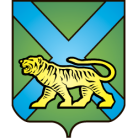 РЕШЕНИЕг. Уссурийск
Об аннулировании регистрациидоверенного лицакандидата Терендиной Л.Н.Рассмотрев представленные в территориальную избирательную комиссию города Уссурийска кандидатом Терендиной Любовь Николаевной, выдвинутым Приморским краевым отделением политической партии «КОММУНИСТИЧЕСКАЯ ПАРТИЯ РОССИЙСКОЙ ФЕДЕРАЦИИ»  по одномандатному избирательному округу № 6 на выборах депутатов Законодательного Собрания Приморского края, документы  об отзыве доверенного лица Редькина Сергея Борисовича, территориальная избирательная комиссия города Уссурийска, на которую решением Избирательной Комиссии Приморского края  от 8 июня 2016 года № 2407/323 возложены полномочия окружной избирательной комиссии одномандатного избирательного округа № 6 по выборам депутатов Законодательного Собрания Приморского края,РЕШИЛА:1. Аннулировать решение территориальной избирательной комиссии города Уссурийска от 07 сентября 2016 года № 204/34 «О регистрации доверенного лица кандидата Терендиной Л.Н.».2. Разместить настоящее решение на официальном сайте администрации Уссурийского городского округа в разделе «Территориальная избирательная комиссия города Уссурийска» в информационно-телекоммуникационной сети «Интернет».  Председатель комиссии	                                               	                 О.М. МихайловаСекретарь комиссии					                              С.В. Хамайко14 сентября 2016 года                     № 232/36